ПЛАН мероприятий, посвященных 79-й годовщине со Дня освобождения города Калинина от немецко-фашистских захватчиков в МОУ СОШ № 16https://vesti-tver.ru/dailynews/zhiteley-tveri-priglashayut-na-vystavku-arkhivnykh-dokumentov-bez-sroka-davnosti-/Библиотека им. Герцена выставку архивных документов «Без срока давности» 9 – 11 классы.Лекция для 5-7 классов «Калининцы на фронте»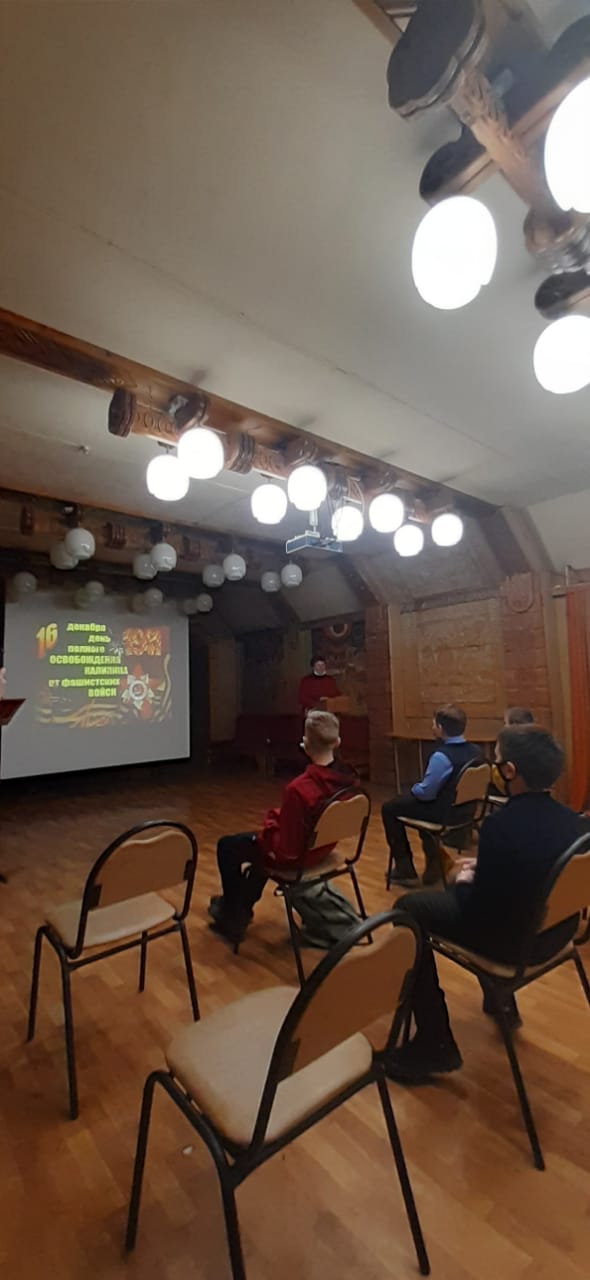 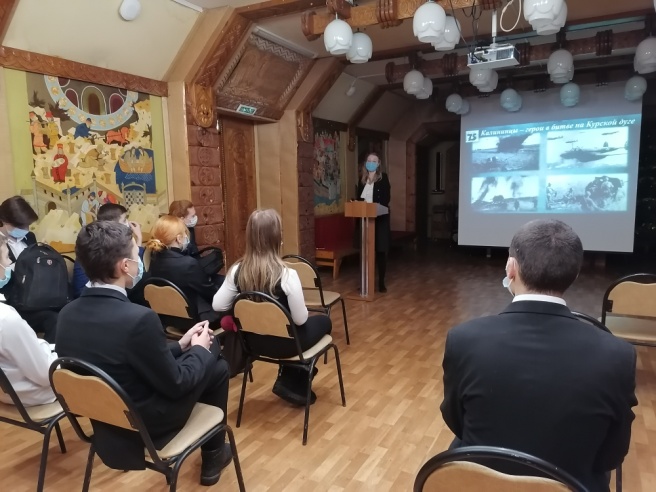 Уроки мужества, классные часы, выставка рисунков. 1 – 11 классы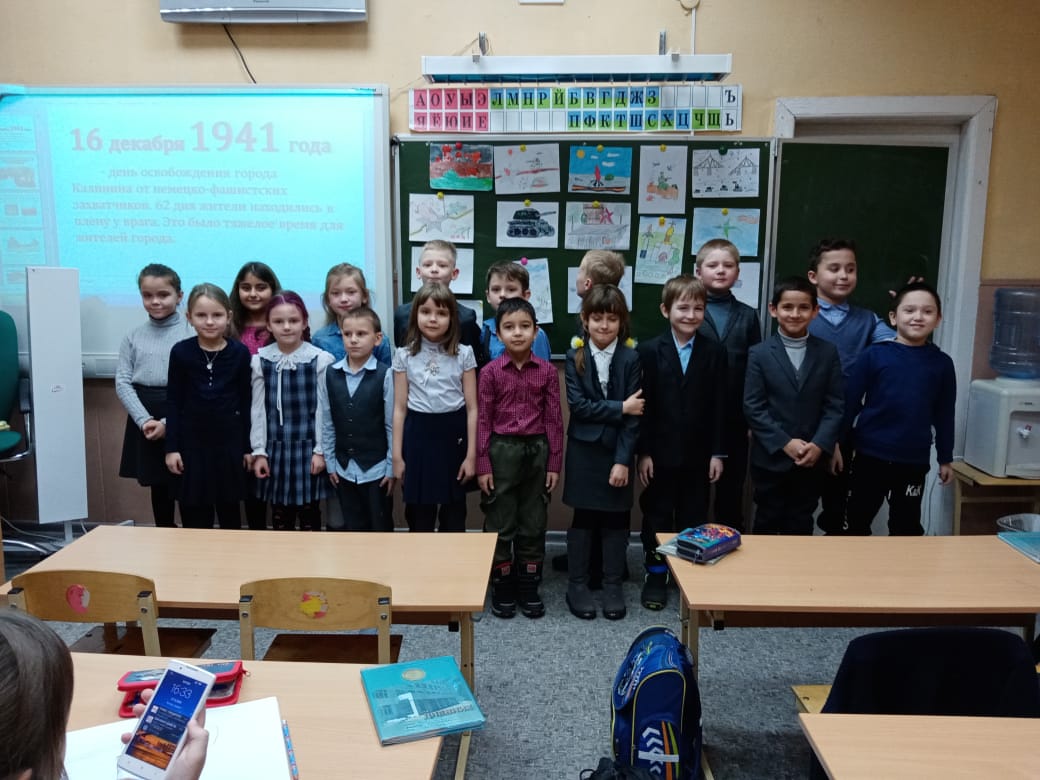 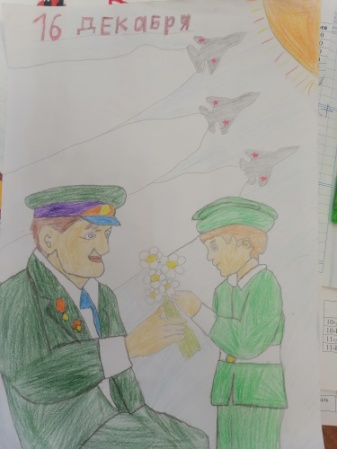 Изготовление боевых листов  5 - 11 классы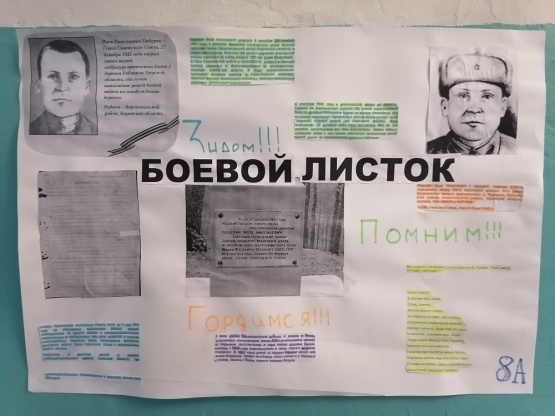 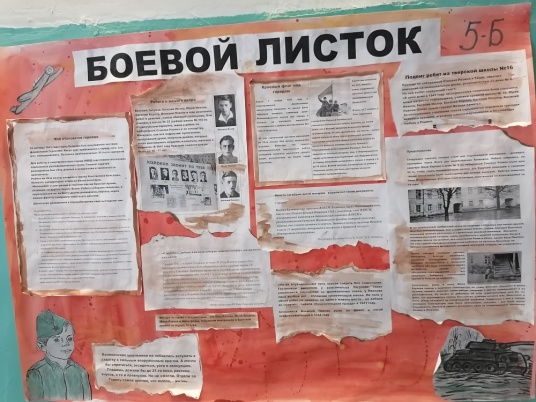 Экскурсия Музей Калининского фронта.  5 б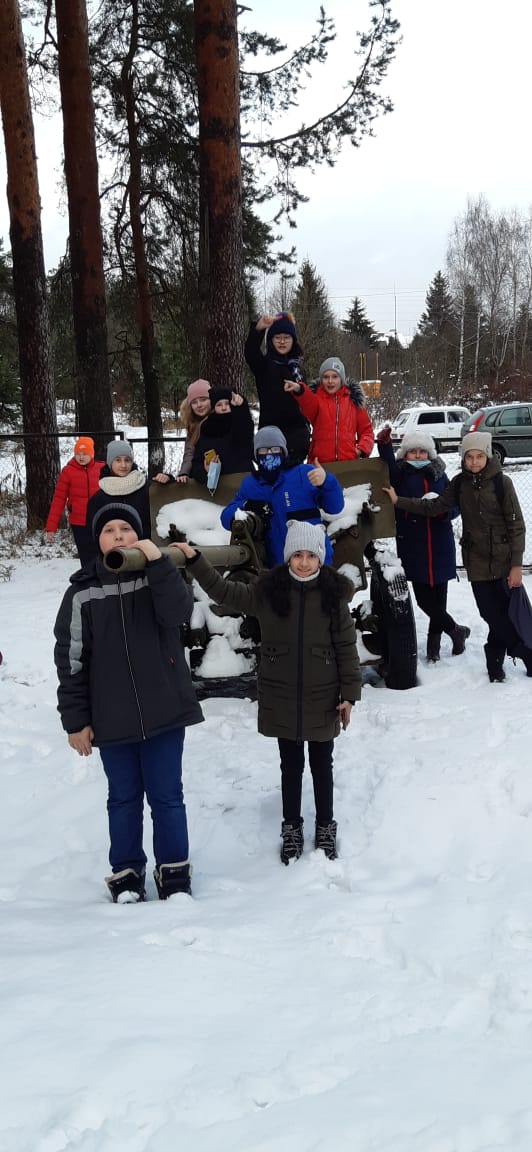 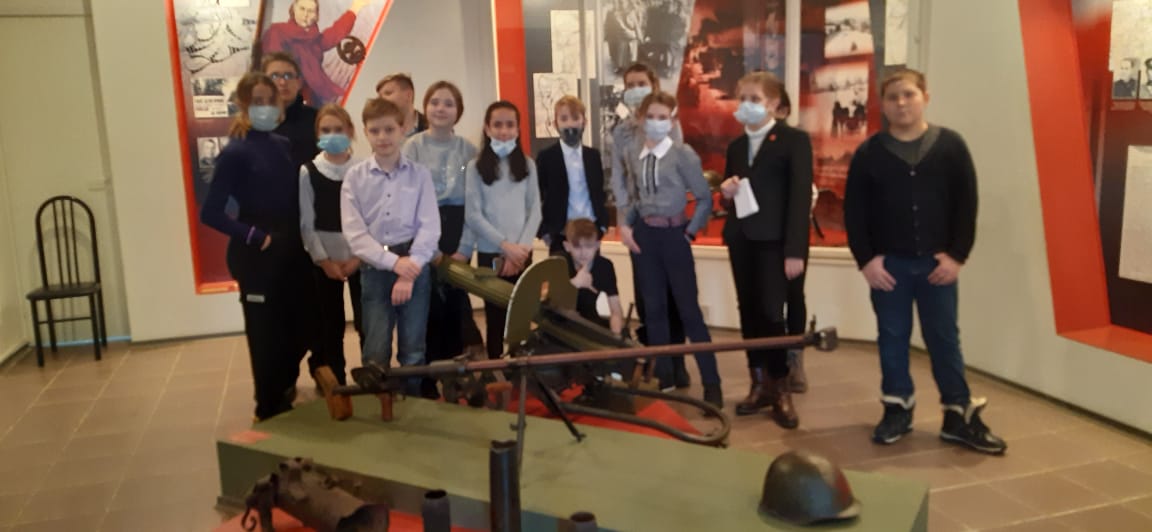 Квест  «от Калинина до Кёнигсберга». Музей Калининского фронта 8- а класс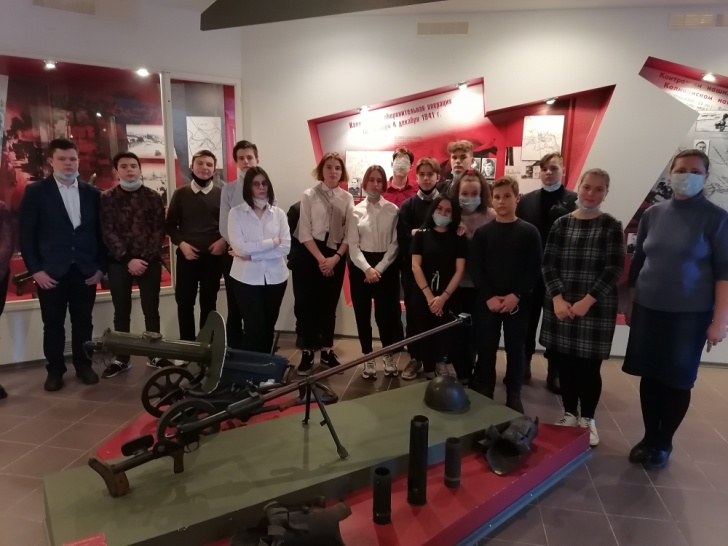 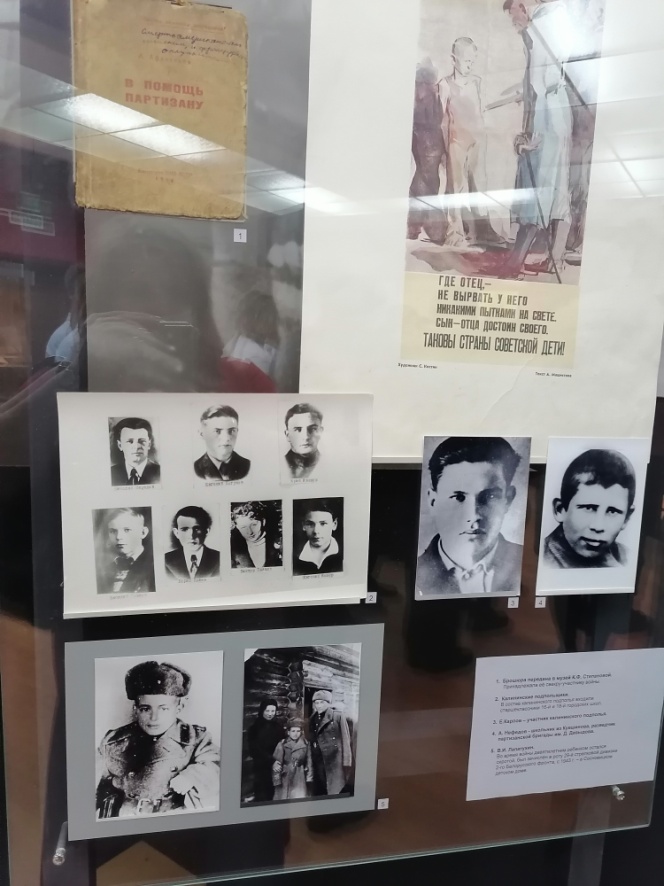 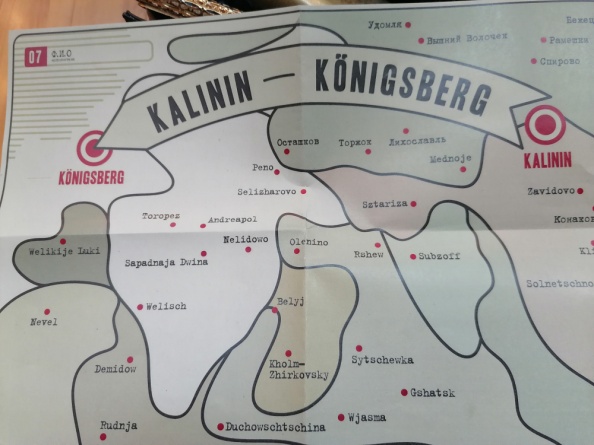 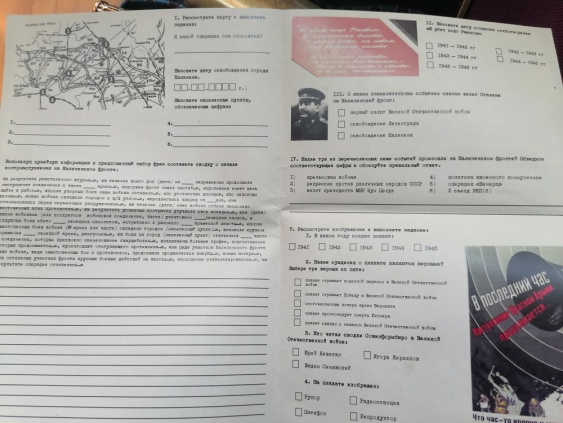 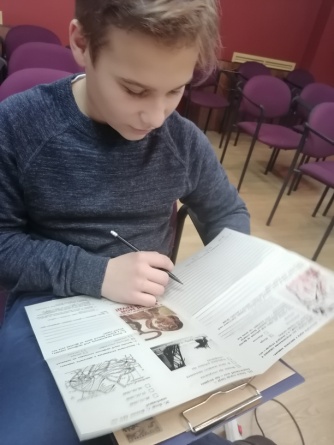 Викторина «Своя игра – Освобождение Калинина» 5 – 11 классы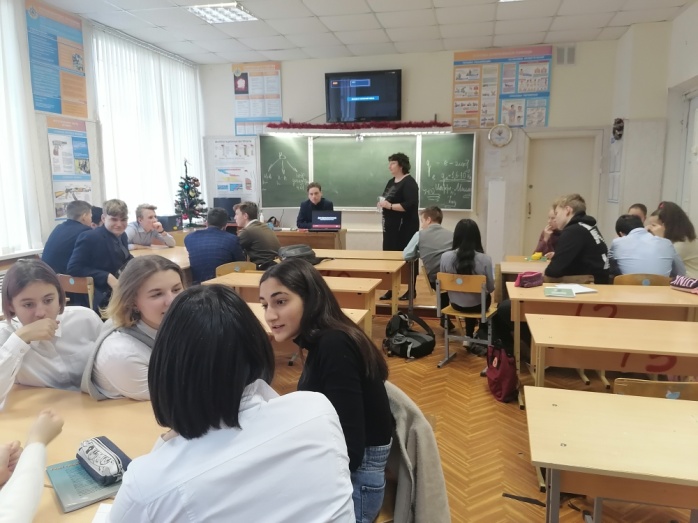 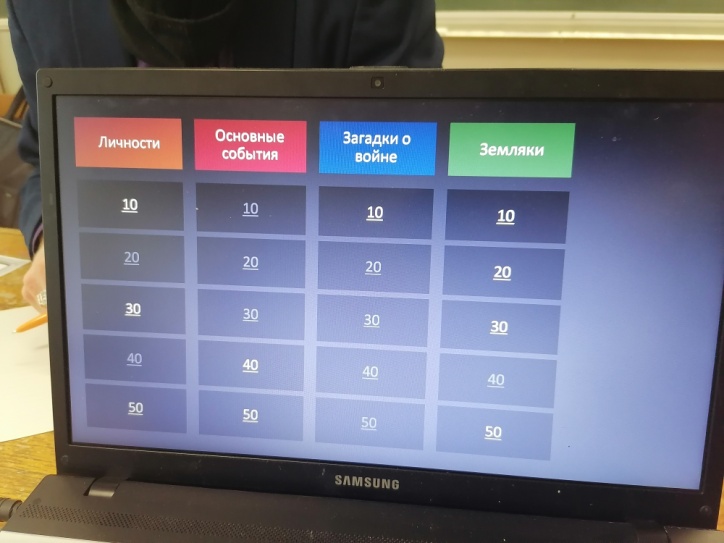 №Название мероприятияМесто проведения Дата проведения, классыДата проведения, классыДата проведения, классыОтветственные Интерактивная программа  Библиотека им. Герцена5а10 декабря12.00Зам.директора по ВР, педагог-организатор, классные руководителиИнтерактивная программа  Библиотека им. Герцена5 б15 декабря12.00Зам.директора по ВР, педагог-организатор, классные руководителиИнтерактивная программа  Библиотека им. Герцена611 декабря13.00Зам.директора по ВР, педагог-организатор, классные руководителиИнтерактивная программа  Библиотека им. Герцена716 декабря14.00Зам.директора по ВР, педагог-организатор, классные руководителиИнтерактивная программа  Библиотека им. Герцена9 14 декабря13.30Зам.директора по ВР, педагог-организатор, классные руководителиИнтерактивная программа  Библиотека им. Герцена10-а17 декабря14.00Зам.директора по ВР, педагог-организатор, классные руководителиИнтерактивная программа  Библиотека им. Герцена10-б15 декабря14.00Зам.директора по ВР, педагог-организатор, классные руководителиУроки мужества, классные часы МОУ СОШ № 161 – 11 классыС 7.12 – 18.12С 7.12 – 18.12Классные руководителиКонкурс рисунков  «Освобождение Калинина»МОУ СОШ № 161 – 4 классыС 1.12 – 10.12С 1.12 – 10.12Зам.директора по ВР, Классные руководителиИзготовление боевых листовМОУ СОШ № 165 – 11 классыС 7.12 – 14.12С 7.12 – 14.12педагог-организатор, Совет старшеклассников, Классные руководители Квест  «от Калинина до Кёнигсберга». Музей Калининского фронта.8  класс17 декабря  13.0017 декабря  13.00Зам.директора по ВР Классные руководителиКвест  «от Калинина до Кёнигсберга». Музей Калининского фронта.9 класс17 декабря  14.0017 декабря  14.00Зам.директора по ВР Классные руководителиЭкскурсия. Музей Калининского фронта.  5-б17 декабря  12.0017 декабря  12.00Зам.директора по ВР Классные руководителиВикторина «Своя игра – Освобождение Калинина» МОУ СОШ № 165 – 11 классыС 7.12 – 18.12С 7.12 – 18.12Зам.директора по ВР, педагог-организатор